Nowy skaner 3D EinScan Pro HD – skanowanie stacjonarne i ręczne jednym urządzeniemSeria EinScan Pro często wymieniana jest w rankingach najlepszych skanerów 3D1. Producent tych urządzeń – Shining 3D w lipcu pokazał najnowszy model – EinScan Pro HD, który może wprowadzić rewolucje w branży.Seria EinScan Pro często wymieniana jest w rankingach najlepszych skanerów 3D1. Producent tych urządzeń – Shining 3D w lipcu pokazał najnowszy model – EinScan Pro HD, który może wprowadzić rewolucje w branży. EinScan Pro HD używany jest w przemyśle (np. automotive), muzealnictwie (inwentaryzacja obiektów), edukacji czy ortopedii. Popularność Skaner 3D zawdzięcza kilku najważniejszym cechom:l umożliwia skan stacjonarny lub ręczny jednym urządzeniem,l pozwala na dokładne skanowanie 3D (do 0,04 mm),l daje możliwość skanowania już w kilka minut po podłączeniul dostępny jest w przystępnej cenie.Poniżej przedstawiamy najważniejsze cechy, które producent ulepszył w nowym urządzeniu.Skanowanie obiektów ciemnych i błyszczących bez pokrycia środkiem matującymNajnowszy model skanuje większą gamę obiektów ciemnych i błyszczących bez zmatowienia, dzięki zastosowaniu mocniejszego projektora i ulepszonego oprogramowania.Poniżej pokazano przykładowe obiekty, które w nowym skanerze 3D nie wymagają zmatowienia: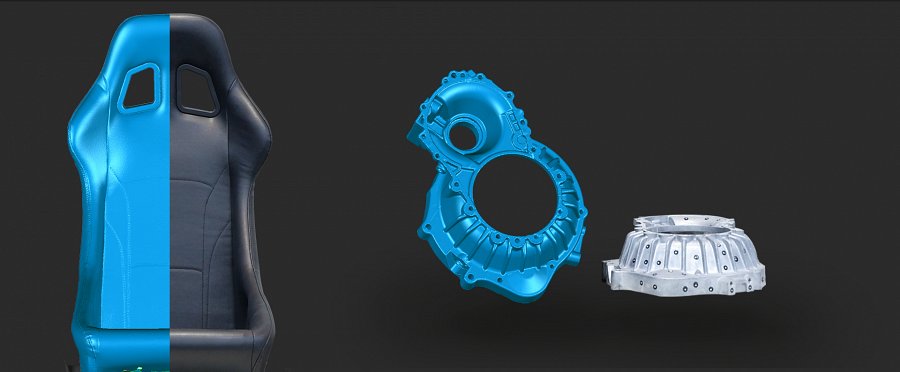 Skan obiektu wielkości samochodu już w kilkadziesiąt minutEinScan Pro HD pozwala na 3 krotne szybsze skanowanie od poprzedniej wersji – pobiera dane z prędkością 3.000.000 pkt/s. Umożliwia to zeskanowanie obiektu wielkości samochodu już w kilkadziesiąt minut.Precyzja skanowania EinScan Pro HDDokładność modeli 3D stworzonych z użyciem nowego skanera 3D zależy od trybu skanowania i wygląda następująco:l do 0,04 mm w trybie stacjonarnym (mniejsze obiekty do kilkudziesięciu centymetrów)l do 0,045 mm w trybie ręcznym (większe obiekty do kilku metrów)Więcej informacji o nowym urządzeniu można zobaczyć na stronie polskiego dystrybutora skanerów 3D Shining 3D - firmy CadXpert: https://cadxpert.pl/reczny-skaner-3d-einscan-pro-hd/Dodatkowo firma uruchomiła promocję - jeżeli posiadasz skaner 3D firmy Shining możesz wymienić go na najnowszy model i zyskać nawet 11.000 zł.1np. portale all3dp, aniwaa, allthat3d